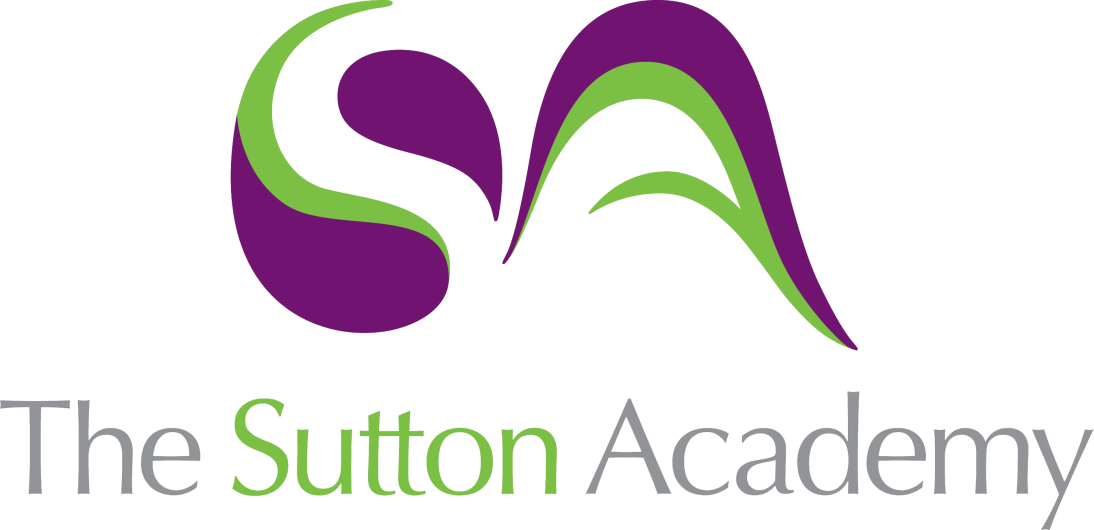 Knowledge Rich Curriculum Plan Year 10 Intermediate – Probability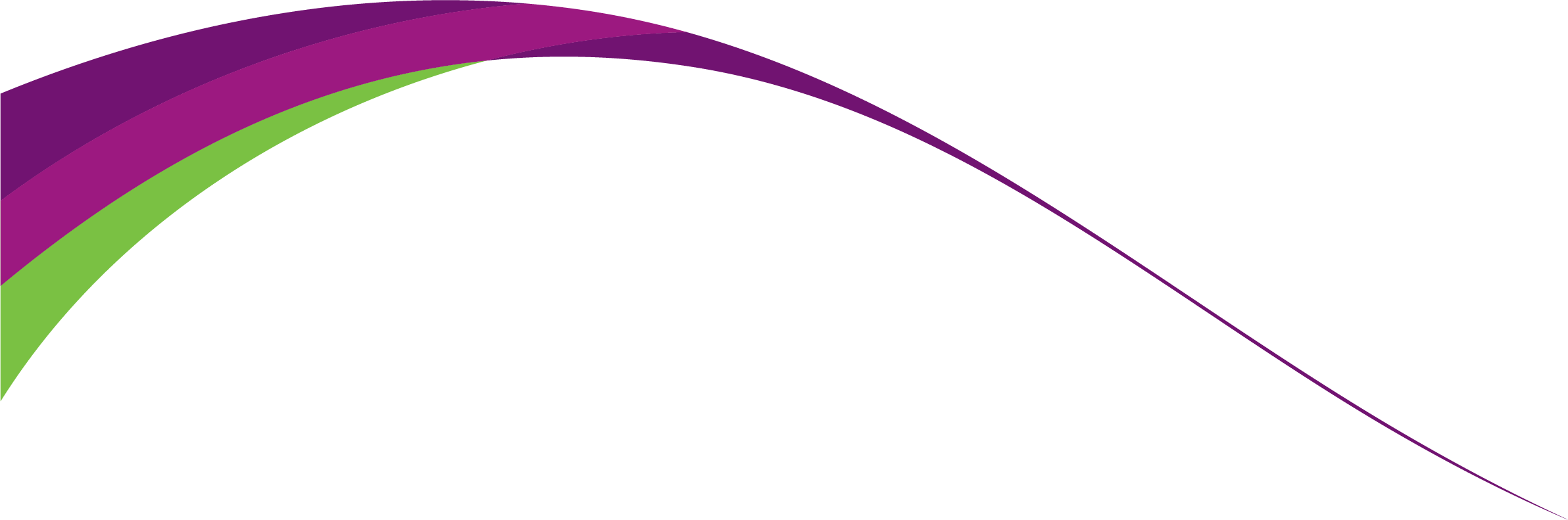 Lesson/Learning Sequence Intended Knowledge:Students will know that…Tiered Vocabulary Prior Knowledge:In order to know this, students need to already know that…Assessment To learn how to complete probability tables and find expected frequencyStudents will know how to calculate a missing probability from a list or table by adding and subtracting from 1.Students will know how to calculate a missing probability from a list or table by adding and subtracting from 1 where algebra is used or the probability of one event is two/three times the probability of anotherStudents will know how to use relative frequency to estimate the number of times an event will occur, for both experimental and theoretical probabilities.Students will know how to use the ‘OR’ rule to determine the probability of one or more outcomes and will know how to use this to find an estimate for the number of times an event occursExpected Frequency – the number of times an even may occur on average given a number of attempts.Students will need to know how to add decimalsStudents will need to know how to subtract a decimal from 1Students will need to know how to multiply a decimal by an integerTo learn how to list all the outcomes for events systematically and use the product rule for countingStudents will know how to list all of the outcomes for events systematically to find probabilitiesStudents will know how to construct and use sample space diagrams to find probabilitiesStudents will know how to determine the number of possible outcomes for an event using the product rule for countingSystematically – according to a fixed plan or system; methodically.Product – in maths, a product is the result of multiplicationStudents should know how to list the possible outcomes for events systematicallyTo learn how to draw, complete and use two-way tablesStudents will know how to complete a two-way table with given information. Students will know how to design and complete a two-way table from information.Students will know how to calculate probabilities from a two-way table.Two-Way Table – a way to display frequencies or relative frequencies for two categorical variablesStudents need to know how to add and subtract using the column methodTo learn how to complete and use a frequency tree to find probabilitiesStudents will know how to complete a partially completed frequency tree and use it to find a frequency and/or calculate probabilitiesStudents will know how to complete a frequency tree from given information and use it to find a frequency and calculate probabilitiesFrequency Tree – a diagram used to show how a group of people/things can be broken up into certain categoriesStudents will need to know how to find fractions of amountsStudents will need to know how to find percentages of amountsTo learn how to draw and use a tree diagram for independent eventsStudents will know how to show given information on a probability tree diagram. Students will know how to complete probabilities using both decimals and fractions to represent probabilitiesStudents will know construct a probability tree for multiple events Students will know how to use a probability tree diagram to represent outcomes of combined independent events (with replacement)Students will know how to use tree diagrams to calculate the probability of two combined independent events by multiplying across the branches (this can either be fractions or decimals)Independent – not subject to control by anything elseIndependent Events – Two events are independent if the occurrence of one event does not affect the chances of the occurrence of the other eventStudents will need to know that the probability of all possible outcomes for an event add to 1Students will need to know how to multiply decimalsStudents will need to know how to multiply fractionsTo learn how to complete and use a tree diagram for dependent eventsStudents will understand how and why the outcome of one event can impact the outcome of a subsequent eventStudents will know how to complete and construct probability trees for dependent eventsStudents will know how to use probability trees to calculate the probabilities of combined events for dependent eventsDependent – determined byConditional/ Dependent Events – events whose outcomes rely on that of another event Students will need to know how to multiply decimalsStudents will need to know how to multiply fractionsTo learn how to create and use a Venn diagram to determine probabilitiesStudents will know how to put information into a Venn diagram and use it to determine probabilitiesStudents will know how to construct appropriate Venn diagrams to sort informationStudents will know how to interpret a Venn diagram to find probabilitiesVenn Diagram - a diagram representing mathematical or logical sets as circles within an enclosing rectangle (the universal set), common elements of the sets being represented by intersections of the circles. Intersection – A point, area or line that is common to two or more things. For a Venn diagram the intersection is the overlap between the two circlesStudents should know how to sort information into a simple Venn diagram